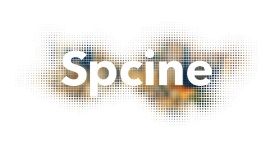 CARTA DE APRESENTAÇÃO PRESTAÇÃO DE CONTASANEXO IIPORTARIA Nº 01/2015, DE 30 DE JUNHO DE 2015.NOME DO PROJETO:Nº DO CONTRATO :PERÍODO DA PRESTAÇÃO DE CONTASTIPO DA PRESTAÇÃO DE CONTASDE __/__/___ A __/__/___(    ) Parcial     (   )  Final      BREVE RELATÓRIO DO CUMPRIMENTO DO PROJETOEsta carta deverá abordar os seguintes temas:Cumprimento da execução do projeto conforme contrato;Justificativa de cumprimento da execução do projeto diferente do firmado em contrato;Caso haja redimensionamento orçamentário entendido como alteração no valor total do orçamento do projeto, igual ou inferior a 10% (dez por cento) deverá ser apresentada a planilha orçamentária executada;Caso haja remanejamento de gastos entre grandes itens/etapas deverá ser apresentada a planilha orçamentária executada. _____________________________________LOCAL E DATA:____________________________________________ASSINATURA DO PROPONENTE /RESPONSAVEL